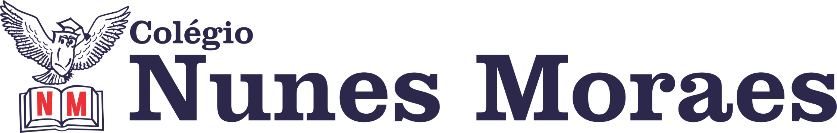 AGENDA DIÁRIA 2º ANO, 24 DE FEVEREIRO1ª AULA: MATEMÁTICAObjeto de Conhecimento: Explorando a calculadora. Aprendizagens Essenciais: Resolver problemas que envolvem a análise do valor posicional.Capítulo 3: Somar e subtrair números naturais.Atividade e explicação: páginas 75 e 76. Para casa: recortar anexo 6, (página 155).2ª AULA: CIÊNCIASObjeto de Conhecimento: Partes da planta que nos servem de alimento.  Aprendizagens Essenciais: Reconhecer o uso de diferentes partes vegetais da dieta humana, exemplificando usos diretos e indiretos (quando são misturados a outros ingredientes para fabricar determinados alimentos).Capítulo 3: Muitas, muitas plantas! Atividade e explicação: páginas 57, 59, 60 e 61. Para casa: página 58.3ª AULA: PORTUGUÊS/REDAÇÃOObjeto de Conhecimento: Escrita. Aprendizagens Essenciais: Copiar textos breves, mantendo suas características e voltando para o texto sempre que tiver dúvidas sobre a distribuição gráfica, espaçamento entre as palavras, escrita das palavras e pontuação. Atividade e explicação no livro de Produção Textual: página 10.Para casa: não haverá.4ª AULA: EXTRA.Leitura no livro de Língua Portuguesa: página 59.Forte abraço!